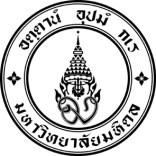 เขียนที่  คณะแพทยศาสตร์โรงพยาบาลรามาธิบดีวันที่               		  ๒๕๖๕เรื่อง 	ขอส่งสรุปค่าใช้จ่ายทุนอุดหนุนเพื่อเดินทางไปประชุมวิชาการระดับนานาชาติและนำเสนอผลงานร่วมกับ                   	นักศึกษาแพทย์ที่อยู่ในความดูแลหลัก ในโครงการต้นกล้ารามาธิบดีเรียน 	คณะกรรมการพิจารณาทุนวิจัยและเงินอุดหนุนข้าพเจ้า (ศ.,รศ.,ผศ.,อาจารย์,พญ.,นพ.)........................................................สังกัด...............................................ภาควิชา.................................คณะ............................................... เป็นอาจารย์ที่ปรึกษาวิจัยในโครงการต้นกล้ารามาธิบดี ของนักศึกษาแพทย์ (ชื่อ-นามสกุล)...................................................... รหัสประจำตัวนักศึกษา.................. ชั้นปีที่ .......... ได้เข้าร่วมประชุมวิชาการระดับนานาชาติ (ชื่อการประชุม).................................................................................................ระหว่างวันที่ ........................................................สถานที่จัดประชุม  ..................................... ประเทศ............... แล้วนั้น                                                                ขอส่งสรุปค่าใช้จ่ายทุนอุดหนุนเพื่อเดินทางไปประชุมวิชาการฯ โดยมีเงินส่วนที่เหลือ จำนวน................บาท (ตัวอักษร) พร้อมทั้งได้แนบ หลักฐานการใช้จ่ายเงิน, หลักฐานการโอนเงินคืนคณะฯ (ถ้ามีเงินคงเหลือ) รวมถึงเอกสารอื่นๆ               ได้แก่ (ถ้ามี) Poster/ไฟล์นำเสนอผลงานวิจัย, certificate ,รูปภาพ/คลิปวีดีโอ ตามรายละเอียดที่ได้แนบมาพร้อมนี้ จึงเรียนมาเพื่อโปรดพิจารณา รายะเอียดค่าใช้จ่ายทุนอุดหนุนอาจารย์ที่ปรึกษาฯหมายเหตุ : 1. สำหรับหมวดค่าตอบแทนผู้วิเคราะห์ข้อมูลและหมวดครุภัณฑ์จะไม่สนับสนุน ควรใช้ครุภัณฑ์ที่มีอยู่ของหน่วยงาน 		2. การนำส่งรายการและหลักฐานค่าใช้จ่ายในแต่ละหมวด และหากมีเงินคงเหลือ ต้องนำส่งคืนโครงการฯ                      ภายใน 30 วันหลังจากเสร็จสิ้นโครงการ3. การจัดหาวัสดุ ให้ดำเนินการตามประกาศมหาวิทยาลัยมหิดล เรื่อง หลักเกณฑ์การจัดหาวัสดุและค่าใช้สอยที่ใช้   เงินอุดหนุนการวิจัย พ.ศ.2560 (https://op.mahidol.ac.th/ra/contents/research_regulation/ANNOUNCE_2560-02.pdf)  4. สำหรับค่าดำเนินการตีพิมพ์จะไม่สนับสนุน********************************************สามารถนำส่งเอกสารผ่านทางอีเมล์ ratonkla@mahidol.ac.th หรืองานบริหารการศึกษา/งานแพทยศาสตรศึกษา ชั้น ๓ อาคารบริหาร                                           ลงนาม : อาจารย์ที่ปรึกษาโครงการ                                            ลงนาม................................................................                                                                         (                                               )                                                                                    วันที่.............../................/..............รายการงบประมาณที่ได้รับ(บาท)งบประมาณที่ใช้จ่าย(บาท)ยอดคงเหลือ(บาท) 1.ค่าลงทะเบียน       (            สกุลเงิน X          บาท X        คน) 2.ค่าที่พัก     (             สกุลเงิน X         บาท X         คืน) 3.ค่าพาหนะ (ตั๋วเครื่องบินภายใน/ระหว่างประเทศ)        (รวมค่าธรรมเนียมสนามบิน) : จาก……..ถึง...........       (           บาท X       คน ) 4.ค่าธรรมเนียมหนังสือเดินทางและค่าวีซ่า            (.........................บาท X.................คน) 5.ค่าเบี้ยประกันสุขภาพและประกันชีวิต       (ระดับมาตรฐานตามที่จ่ายจริง)       (..........................บาท X.................คน) 6.ค่าเดินทางจากที่พัก/ที่ทำงานไปกลับสนามบิน       (ไป-กลับ)  (  1,000 บาทX          คน) 7.ค่าพาหนะการเดินทางตามที่จ่ายจริงโดยประหยัด      (.....................บาท X.................คน) 8.ค่าเบี้ยเลี้ยงเดินทาง      (2,100  บาท X           คน X            วัน) 9.ค่าจัดทำเอกสาร 10.ค่าใช้จ่ายอื่นๆ (ที่มีความจำเป็นต้องจ่าย)           โปรดระบุ.....................................................รวมยอดคงเหลือเป็นเงินทั้งสิ้น (ตัวอักษร......................................................)รวมยอดคงเหลือเป็นเงินทั้งสิ้น (ตัวอักษร......................................................)รวมยอดคงเหลือเป็นเงินทั้งสิ้น (ตัวอักษร......................................................)ลงนาม : อาจารย์ที่ปรึกษาโครงการ............................................................. (                                          )           วันที่.............../................/...............